LPS Mathematics:  Year 9 Unit 8 – Pythagoras’ Theorem                             Enquiry Question: How can you tell if there’s a right angle just by measuring lengths?  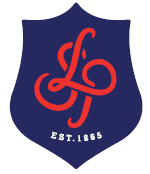 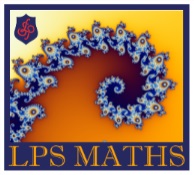 Enquiry Question: How can you tell if there’s a right angle just by measuring lengths?  Date:                                                    New Thoughts:  …………………………………………………………………………………………………………………………………………………………………………………………………………………………………………………………………………………………………………………………………………………………………Date:                           Final Thoughts:  ………………………………………………………………………………………………………………………………………………………………………………………………………………………………………………………………………………………………………………………………………………………………………………………………………………………………………………………………………………………………………………………………………………………………………………………………………………………Key Topics and Learning Sequence Key Topics and Learning Sequence Key Topics and Learning Sequence Key Topics and Learning Sequence Key Topics and Learning Sequence Key Topics and Learning Sequence Key Topics and Learning Sequence = First Steps     = Moving On     = Moving On         = Stretch         = Stretch             = Challenge             = Challenge1. Understanding Pythagoras’ TheoremUnderstand how the theorem describes the relationship between the three sides of a right-angle triangle  Can label the hypotenuse on a triangle and know what the word means Know and understand Pythagoras’ Theorem Can determine if any given triangle is right angled using the theorem. Understand the link between Pythagoras and similarity and scale factorsUnderstand proofs of Pythagoras Theorem 2. Application to find missing side (without a calculator)a) Know the squares of numbers up to 13 and their inverses up to 169. b) Can substitute the correct sides into the theorem c)Can find the length of the hypotenuse given the two shorter sides d) Can find a shorter side of the triangle given the hypotenuse and one shorter side  3. Application to find missing side (with a calculator)a) Can find the length of the hypotenuse given the two shorter sides b) Can find a shorter side of the triangle given the hypotenuse and one shorter side c) Can round your answer to a suitable degree of accuracy (throughout) d) Can apply Pythagoras more than once to a problem 3. Application to find missing side (with a calculator)a) Can find the length of the hypotenuse given the two shorter sides b) Can find a shorter side of the triangle given the hypotenuse and one shorter side c) Can round your answer to a suitable degree of accuracy (throughout) d) Can apply Pythagoras more than once to a problem4. Pythagoras’ Theorem in Contexta) Can sketch a diagram correctly in relation to a worded problem b) Can use Pythagoras to solve a worded problem.        c) Can apply Pythagoras to other 2D geometry problems d) Can form and solve an equation using Pythagoras’ Theorem  e) Can apply Pythagoras Theorem to problems involving  ratio4. Pythagoras’ Theorem in Contexta) Can sketch a diagram correctly in relation to a worded problem b) Can use Pythagoras to solve a worded problem.        c) Can apply Pythagoras to other 2D geometry problems d) Can form and solve an equation using Pythagoras’ Theorem  e) Can apply Pythagoras Theorem to problems involving  ratio5. Pythagoras’ Theorem with 3-D shapesa) Can identify the longest diagonal in a cuboid  b) Can find a length in a 3D shape c) Define the position of a point on a set three dimensional axes  d) Use Pythagoras’ Theorem to find the distance between two points given in the form (a, b, c) and to find the length of a space diagonal of a 3D object. How does this unit fit into your mathematical learning journey?How does this unit fit into your mathematical learning journey?How does this unit fit into your mathematical learning journey?Further Exploration, Enrichment and Cultural CapitalFurther Exploration, Enrichment and Cultural CapitalFurther Exploration, Enrichment and Cultural CapitalFurther Exploration, Enrichment and Cultural CapitalThis Unit builds on work from Years 7 & 8, where we learn about different shapes and symmetry, as well as the recent topic on Similarity. This unit now, leads on from these ideas as we look at how to find missing lengths by proving and applying this theorem. This knowledge is crucial in moving forward in KS4 where we look at Trigonometry.This Unit builds on work from Years 7 & 8, where we learn about different shapes and symmetry, as well as the recent topic on Similarity. This unit now, leads on from these ideas as we look at how to find missing lengths by proving and applying this theorem. This knowledge is crucial in moving forward in KS4 where we look at Trigonometry.This Unit builds on work from Years 7 & 8, where we learn about different shapes and symmetry, as well as the recent topic on Similarity. This unit now, leads on from these ideas as we look at how to find missing lengths by proving and applying this theorem. This knowledge is crucial in moving forward in KS4 where we look at Trigonometry.Reading: Enrichment:  Can you prove the theorem actually works in real life? https://www.bbc.co.uk/bitesize/guides/z9gtsg8/revision/3Cultural Capital:  Visit the British Museum and appreciate/find out who Pythagoras was, and why his philosophical and scientific discoveries are so important?  https://www.britishmuseum.org/collection/term/BIOG77020Who were the Pythagoreans? What did they believe in?Reading: Enrichment:  Can you prove the theorem actually works in real life? https://www.bbc.co.uk/bitesize/guides/z9gtsg8/revision/3Cultural Capital:  Visit the British Museum and appreciate/find out who Pythagoras was, and why his philosophical and scientific discoveries are so important?  https://www.britishmuseum.org/collection/term/BIOG77020Who were the Pythagoreans? What did they believe in?Reading: Enrichment:  Can you prove the theorem actually works in real life? https://www.bbc.co.uk/bitesize/guides/z9gtsg8/revision/3Cultural Capital:  Visit the British Museum and appreciate/find out who Pythagoras was, and why his philosophical and scientific discoveries are so important?  https://www.britishmuseum.org/collection/term/BIOG77020Who were the Pythagoreans? What did they believe in?Reading: Enrichment:  Can you prove the theorem actually works in real life? https://www.bbc.co.uk/bitesize/guides/z9gtsg8/revision/3Cultural Capital:  Visit the British Museum and appreciate/find out who Pythagoras was, and why his philosophical and scientific discoveries are so important?  https://www.britishmuseum.org/collection/term/BIOG77020Who were the Pythagoreans? What did they believe in?